HERØY ROTARY        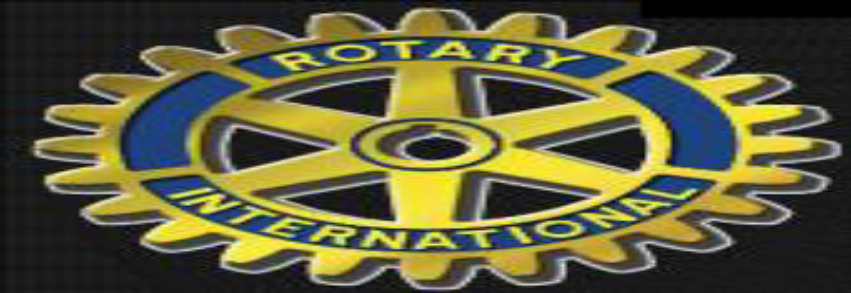 21.08.23 Tur til Håkonsholmen med Sunnmørsjekta «Anna Olava»Turen gjekk frå Herøy gard til Håkonsholmen som ligg i området  Hatløya.22 personar var med.Vel framme ved Håkonsholmen blei vi tatt imot av Inge Håkonsholm og Ottar Håkonsholm, som fortalde historia til holmen og vi fekk omvising. Håkonsholmen har hatt busetnad frå 1600 talet og fram til 1950 talet. Her var handelstad frå midten av 1600 talet, og sorenskrivaren hadde tilhald her frå 1810 til 1845. Holmen vart då kalla Skrivarholmen og i den samanheng postopneri. Vi fekk fortald ei spennande historie om Håkonsholmen, m.a om  Sigvald Håkonsholm som kjøpte holmen i 1882, sette opp smie og kjøpte seg smedutstyr, smia står ved sjøbua. Tusen takk til Inge og Ottar, og takk til Sunnmørsjekta som gjorde turen mogleg.Lilly-Åse Skogen ref